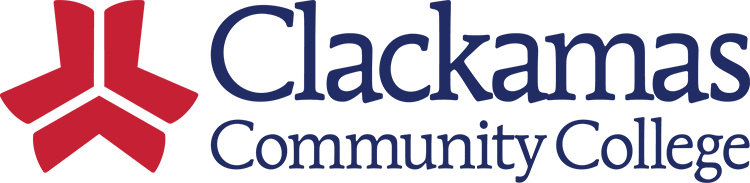 Decision MakingOur CommitmentIndividual Staff and Students lie at the heart of the entire decision-making process. The relationship between the college and these individuals provides the institution’s essential purpose: to provide quality education to students and support for staff.Decision-Making at the CollegeEach of us is connected to the college’s information-sharing and decision-making network on several levels, beginning with our own departmental work group. We meet regularly within our departments to gather input, consider ideas, plan, and in some cases make decisions pertaining to our own area of operation. When issues arise they are resolved directly whenever possible, or else referred with recommendations to our division dean or appropriate council for review.We can also enter into the decision-making process through CCC’s college-wide network of councils, committees and taskforces. These groups are organized to promote free information sharing and gather the widest possible input from across the college community. Community input—through the Board of Education, the College Foundation, and committees that advise—is also an integral part of the college decision-making process at all levels. By drawing upon our collective strengths and engaging the community, we continue to provide quality education accessible to all students, adapt to changing needs, and remain accountable to the community we serve.CouncilsCouncilsCouncils serve a primary purpose of hearing issues and information across the college and may have decision-making/approval authority for committees coming to/reporting to them. Councils also consider recommendations by committees, review the status of the college’s institutional effectiveness measures and strategic plans, and examine other internal and external information. Based on these reviews and analyses, Councils may influence the college’s strategic priorities, develop a list of critical issues for future monitoring, and identify next year’s strategic focus.  Committees that have a college-wide purpose report to College Council. College Council may decide to refer issues to Presidents’ Council.There are three councils in operation at Clackamas: Executive Council, Presidents’ Council and College Council.Executive CouncilExecutive Council is a sub-group of the Presidents’ Council which meets weekly to resolve matters related to legal, personnel and collective bargaining issues; to frame and focus issues for Presidents’ Council, the Board of Education, and other college groups; and to make decisions where immediate action is required. Membership includes the President, Vice-Presidents’, and the Dean for College Advancement (Associate VP of Community, Business and Government).Presidents’ CouncilPresidents’ Council (PC) coordinates college-wide planning and communication, considers goals and strategic priorities, and makes final policy recommendations to the Board of Education.  PC works closely with the Budget Advisory Group for general budget guidelines and strategic planning related to financial matters.As Presidents’ Council receives regular updates, information items and items for approval through College Council, it cedes to that entity to ensure that all committees regularly review their charge, assign rotating "slots", and set terms to insure a broader representation and diversify committees.Membership includes President, Vice-Presidents, Associate VP of Community, Business and Government, association leaders, the public information officer (PIO), and the chair of College Council.College CouncilCollege Council addresses operational issues across the college, hears committee reports, provides updates from other college-wide meetings, and serves as a forum for discussion of major college issues as they arise. As a general rule, those matters that would impact more than one department or division of the College are heard by College Council. College Council is an important vehicle for college-wide communication and information dissemination. College Council maintains close connection with standing committees, internal advisory committees, task forces, and department chairs. Each committee chair and department chair has the responsibility for reporting to College Council on matters that would impact more than one department or division of the College. College Council also has the role of clarifying the role of each committee and asking for periodic reports from committee chairs. Membership includes Deans, Association Representatives, two representatives from each division, and all other interested parties. CommitteesCommitteesCollege-wide committees address college-wide issues and report to the College Council, which refers certain issues to Presidents’ Council.   Clackamas Community College stresses the importance of involving representatives from all constituencies—Full-Time Faculty, Part-Time Faculty, Classified Staff, Exempt Staff, and Student Body (as appropriate)—to the extent possible, drawing upon the diversity of talents and perspectives embodied in the college community. There are several committees that require the emphasis of faculty involvement and thus have a majority membership of full-time faculty (as noted below by the *).  The eight (8) committees at CCC are:Curriculum Committee*Access, Retention and Completion (ARC) CommitteeInstructional Standards and Procedures (ISP) Committee*Campus Use and Development Committee (CUDC)Cultural Arts CommitteeAccreditation CommitteeAssessment Committee*Information Technology Oversight Committee (ITOC) (within Education Resources & Student Technology (ERnST) subcommittee*)Sub-CommitteesA subcommittee is created when there is significant overlap in the type of work of the larger group, yet there are reasons for people to work on different, though related, tasks.  In such cases, the creation of two committees is required, whereby one will become a subcommittee of a parent committee.  A subcommittee works on specific tasks and pieces of a larger committee’s work.Membership consists of a secondary group or subdivision of the main committee. As a commitment to ensure consistency with larger committee and sub-committee goals, all sub-committees and committees are recommended to meet each quarter or at least once a year.Leadership: All committees have a chair. Duties of the committee chair include: Manage the committee's charge; Ensure the minutes are taken and posted;  Maintain the meeting schedule; Ensure representation from constituencies working with associations and deans (Classified, Exempt, Full-Time Faculty, Part-time Faculty, and Students); Assign rotating terms/slots; and Ensure that each committee member is involved in the decision-making process.  Membership:  All staff are encouraged to express interest in committee participation to their departments and associations. Most positions on these committees rotate membership every three years, and additional rotating terms are assigned as needed. Length of Membership:  A term of a committee member shall be on a 3-year rotation or defined within the committee’s description/by-laws.  Committee membership shall be reported annually to College Council that includes the members name, title, constituency they are representing, and end of term date for each member.  Reporting: Committees report out to College Council both progress and completion results as the committee deems valuable or upon request. Because College Council is a place where ideas and activities are shared and considered by the college community, committees may be asked to report back after sharing information and hearing suggestions and feedback, and may even go on to report to Presidents’ Council as recommended by the chair of College Council.Committees shall also report to College Council annually.  The annual report, both in person and via template (see appendix A), shall include the following: MembershipScope of work since previous reportGoal/projects of committee for up-coming yearWebsite Management: Each committee shall have a webpage on the CCC website.  The webpage will be updated annually with the following information:On a regular basis:Meeting agendas and associated documentsMeeting minutesOn an annual basis:Membership, mission/charge, and rotations (if changes)Subcommittees, if applicable, and how the work is reported to and/or connected to the Committee workEstablishing a New Council, Committee & ChairEstablishing a Council, Committee and Chair:  As the college continues to develop new or changing systems related to the strategic priorities and/or other mandates, new committees may arise or be needed.   Additionally, as there are required changes to any of these structures we should also request to make such changes.How to Request a Committee (see Appendix B):Interest Group Forms.Interest Group can inform key administrator and/or develop a charter if interested in committee status.Test #1 – Does interest/work cut across the entire college?  If answer is no, it becomes a workgroup.If answer is yes, continue to test #2.Test #2 – Does work relate to current college function or priority?If answer is no, it becomes a workgroup.If answer is yes, continue to test #3.Test #3 – Is work already related or subordinate to another committee?If answer is no, takes to College Council.If answer is yes, it becomes a subcommittee or advisory group.Presents at College Council.Presents at Presidents’ Council.Changing a CommitteeHow to Make Changes to a Committee:  If there is desire to change the charter, scope, or purpose of a committee, the chair will redevelop the charter for submission and review by College Council. It shall be heard twice, and then moved to Presidents’ Council for formal approval.Nominations/SelectionsHow to Select or Nominate a Chair:For Executive Council and Presidents’ Council the presiding (chair) member is the President of the College.For College Council each year a new chair is selected from any of the persons at the college with the title of dean.  For Instructional Standards and Procedures (ISP) any of the instruction and student services deans may serve as chair.  This role is rotated amongst their membership.For Curriculum Committee the dean of curriculum, planning and research (CPR) shall serve as the oversight administrator and advisor. The chair is nominated from amongst the faculty membership and serves a two year term.  For the Access, Retention and Completion (ARC) Committee, either the dean or associate dean of AFaC shall serve as chair.For Campus Use and Development Committee (CUDC), the dean of campus services shall serve as the permanent chair of this committee.For Information Technology Oversight Committee (ITOC), the dean of IT shall serve as the permanent chair of this committee.For the Accreditation Committee, the vice-president of instruction and student services (INSS) shall serve as the permanent chair of this committee.For the Assessment Committee, the dean of CPR (ask Bill) shall serve as the oversight administrator and advisor.  The assessment coordinator will chair this committee.For the Cultural Arts Committee, a chair is nominated and selected from the committee membership on an annual basis.For sub-committees, chairs are selected from the sub-committee membership.For a task force, a chair is appointed by the creator of the task force. For a workgroup, there are no formal appointment procedures.Other Decision-Making StructuresTask ForceA task force (ad hoc group, or special committee) is formed to accomplish one time or infrequently occurring tasks that have relatively short completion timelines, generally no longer than one academic year. Executive Council or Presidents’ Council may establish task forces; or they may emerge within a division as necessary.  The initiating group would assign a leadership chair.  Membership is determined based on knowledge/expertise related to the specific task.  Examples of a task force include College Council Recharge, Learning Center Task Force, and Lean 14.  WorkgroupA workgroup is comprised of individuals coming together to discuss, explore, research, and/or share information about common work, a specific subject of interest to the members, or even possible initiatives. Some workgroups are established related to the functions of an organization and some are established in an impromptu manner as needed by an organization. Workgroups function on an on-going basis as needed related to the task or expected outcome. Membership is determined by purpose: members may share a common role such as Deans or Department Chairs or members may share a common interest such as Open Education Resources (OERs) or STEM opportunities for students. There may or may not be a chair, as work groups may often function in a shared leadership manner.  Outcomes from workgroups may be reported to the assigned work/function area, to a committee or to the area supervisor.  Examples of workgroups include ISS Deans, Joint Deans, Department Meetings, SWAG, or Key Users.  Internal Advisory Group (not related to external Program Advisory Groups)An advisory group is formed to guide a committee, person, office, or function.  An internal advisory group reports to a committee, and in some cases, a Vice President, Dean, or Director.   Advisory groups will normally represent all appropriate constituencies and link with other committee/groups as necessary.  Functions and outcomes will vary depending on each group's charge. The forming party will assign or identify an appropriate chair, if necessary.  Membership does not necessarily have assigned/rotating slots. The advisory group chair will be responsible for managing the charge and membership.  Examples of advisory groups include Scholarship, Financial Aid and Insurance.  Internal/Department Work or Advisory GroupsThere are also a variety of internal/external working groups that may arise within departments or divisions that may not need to access the guidelines contained within this website.  This categorization and the definition of the groups as mentioned above does not preclude any of those groups from forming.  Duties of College Council ChairDuties of the College Council ChairThe primary considerations for the chair include:Access and understanding of the broad concerns of the college.Appropriate representative voice.Power to decide to delay or ask for more information.The duties of the chair include:  The College Council Chair is accountable to Presidents’ Council. Outreach to all committees for chair and members (in early fall).Ensure all committee’s membership is set.Ensure committee chairs are set.Ensure all members understand their role on committees.Identification of appropriate minute-taker (most likely the dean’s administrative person).Review of responsibilities with each chair of a committee.Set bi-weekly agenda.Determine items that should be held over for President’s Council review.Ensure that appropriate discourse is followed and encouraged with an emphasis on development of understanding, and then consensus.Ensure that summaries/minutes are completed in a timely manner and made available to the larger college.If a small or non-representative attendance occurs, ensure that items are reviewed appropriately by all constituencies outside of the council meetings.  If this is not possible, then hold over items for further consideration at another council meeting.Duties of the Director of Student Life and EngagementResponsibilities of Director of Student Life and Engagement: Identify student ASG representatives to each of the College’s committees that require students.Coordinate with each committee chair to clarify their responsibility to support and engage students in committee participation.Attend initial committee meeting with each student representative.Ensure student representative understands and produces information related to committee meetings for distribution.Duties of MembersResponsibilities of Each Member Related to Participation and Attendance in College Governance Groups:Ensure attendance in all meetings (or send a representative).Take notes.Ensure reporting back to area or department.AppendicesAppendix AAnnual Committee ReportSTANDING COMMITTEEANNUAL REPORT TO COLLEGE COUNCILClackamas Community College DUE DATE:    						Submission Date:Appendix BRequest to form a Committee (with Flow Chart)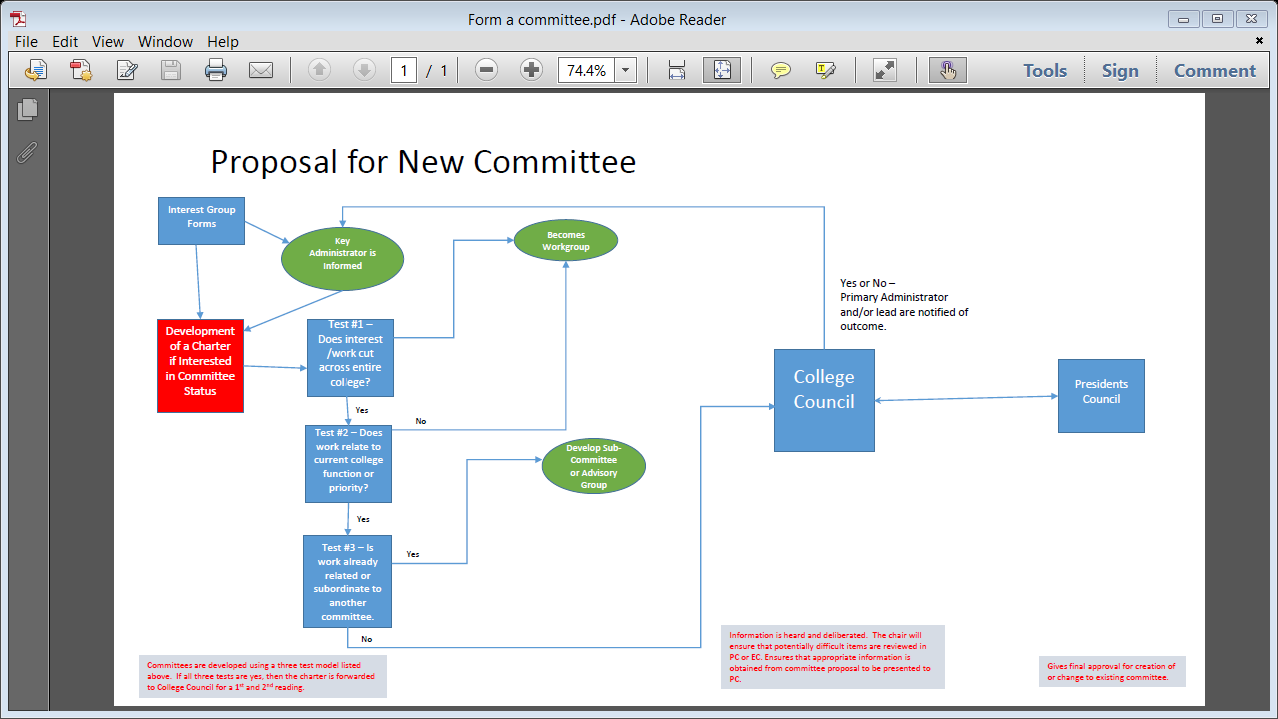 A charter must include the following information:Mission/Charge:  Purpose:Definitions:Meeting Schedule:Scope:Process:Relationship to Other Committees:Membership (include area of representation and length of service):Appendix B-1Charter Template  Committee CharterMissionPurpose DefinitionsMeeting ScheduleScopeProcessRelationship to Other CommitteesMembership Appendix B-2Sample Charter Committee Sample CharterMissionPurpose DefinitionsMeeting ScheduleScopeProcessRelationship to Other CommitteesMembership Appendix CCall for Agenda ItemsThe next College Council meeting is scheduled for Friday,        , from 12pm to 1:30pm in CC127.   If you have an agenda item and would like to present at this meeting, please reply no later than____      on           , with the following information:Presentation TopicPresenter(s)Discussion/Informational/ActionEstimated Length of TimePresentation Materials in the Form of an AttachmentAlso, please answer the following questions in your presentation:Employee suggestions are sought out and used to improve the experience of studentsThere are processes in place for me to be involved in planning and decision-making with my service area/department There is a spirit of teamwork and cooperation at this institutionThe topic was presented to a broad audience representing appropriate college constituencies.  Please comment on this process.Appendix DCommittee/Council Flow Chart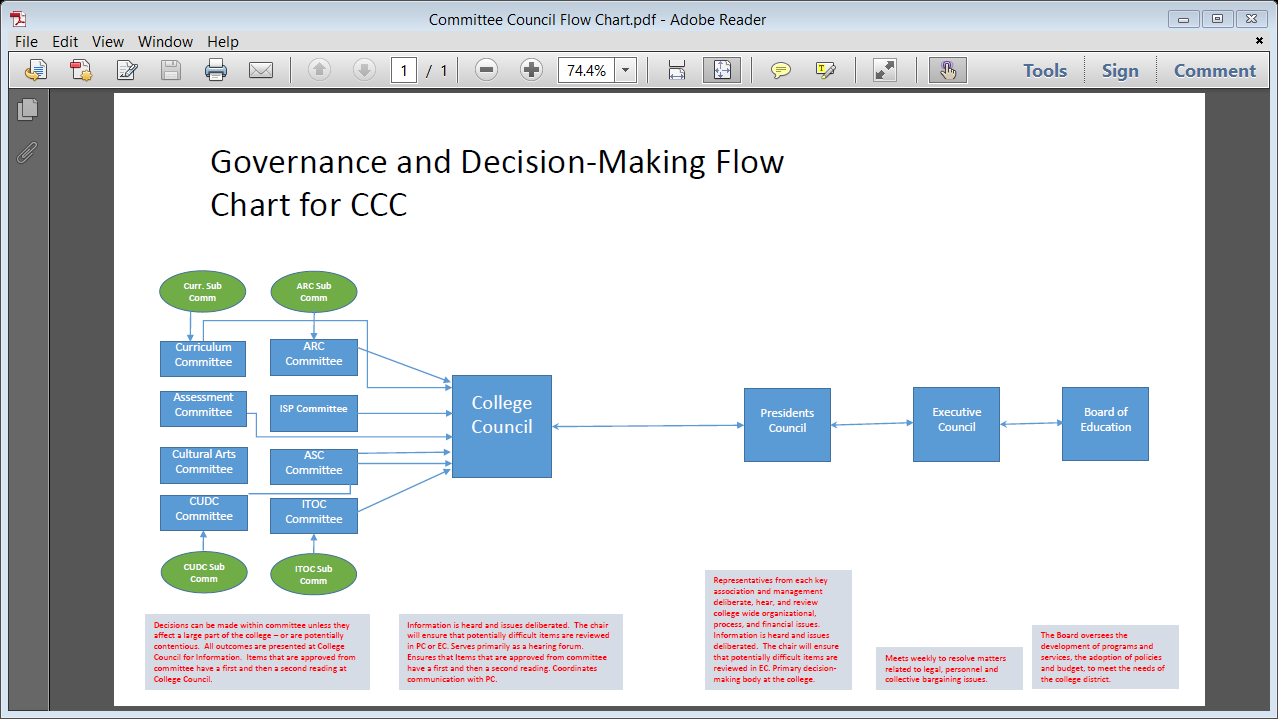 Year:  Committee Name:  Committee Chair: Committee Members: College Council Liaison:  College Council Liaison:  Location of Minutes:         Committee Meeting Schedule:  Committee Rotation Schedule:  Charge of Committee:Mission Statement of Committee:Goals/Objectives for Year:Other Issues Dealt With, if applicable:Outcomes of Year’s Goals and Objectives:	Current and Future Issues:	